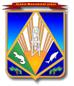 КОМИТЕТ ПО ОБРАЗОВАНИЮАдминистрации Ханты-Мансийского районаХанты-Мансийский районХанты-Мансийский автономный округ-ЮграТюменская область                                                                    ПРИКАЗ  «14»  августа  2013 г.                                                                          №  594-О        Ханты-МансийскО психолого-медико-педагогическомконсилиуме образовательного учрежденияХанты-Мансийского районаНа  основании ст.42,43,44,48 Федерального закона  Российской Федерации от 29.12.2012 №273 «Об образовании в  Российской  Федерации», письма Министерства образования и науки Российской Федерации от 27.03.2000 №27/901-6 «О психолого-медико-педагогическом консилиуме образовательного учреждения», с  целью повышения  качества психолого-медико-педагогического сопровождения  несовершеннолетних  в  образовательном учреждении, защиты прав личности обучающегося, обеспечение его психологической и физической безопасности, педагогической поддержки и содействия несовершеннолетнему в проблемных ситуациях,П Р И К А З Ы В А Ю:1. Утвердить1.1.положение о психолого-медико-педагогическом консилиуме образовательного учреждения  Ханты-Мансийского района согласно приложению  1 к настоящему приказу;1.2. примерный  план  деятельности психолого-медико-педагогического консилиума образовательного учреждения  Ханты-Мансийского района согласно приложению  2 к настоящему приказу.2.Руководителям  образовательных учреждений:2.1.издать приказ об организации деятельности психолого-медико-педагогического  консилиума образовательного учреждения в текущем учебном году и   персональном  составе психолого-медико-педагогического  консилиума согласно новому  Положению;2.2. утвердить план деятельности психолого-медико-педагогического консилиума образовательного учреждения на  текущий  учебный  год;2.3.контролировать оказание  на  базе  образовательного учреждения психолого-медико-педагогической помощи  несовершеннолетним  на основании заявления или согласия в письменной форме  родителей (законных представителей);2.4. контролировать создание  и ведение  карт  психолого-педагогического  сопровождения   и развития несовершеннолетних  обучающихся;	2.5. в  срок  до 25 мая  текущего учебного  года представить  в  отдел дополнительного  образования  и воспитательной  работы  комитета по  образованию  отчет о  деятельности  психолого-медико-педагогического  консилиума образовательного учреждения по  форме  согласно приложению 3 к  приказу.3.Признать утратившим  силу приказ комитета по  образованию администрации  Ханты-Мансийского района от 18.07.2012 № 553 «О психолого-медико-педагогическом консилиуме образовательного учреждения».4.Возложить ответственность  за  обеспечение методического руководства  деятельности психолого-медико-педагогических консилиумов  образовательных учреждений Ханты-Мансийского района на  Перминову  Айгуль Фанилевну, начальника отдела  дополнительного  образования и воспитательной  работы управления  по  общему  среднему  образованию  комитета  по  образованию администрации  Ханты-Мансийского  района.5.Настоящий приказ  вступает в силу с 1 сентября 2013 года.6.Контроль  за  исполнением  приказа  возложить на начальника управления    по  общему  среднему  образованию комитета  по образованию С.В. Дудову.Председатель комитета                                                                       Е.А. Евстратова Исп. Малявкина  Надежда  Николаевна, методист-эксперт отдела дополнительного образования и воспитательной  работытел.32-89-33, факс 32-89-44, malyavkina@list.ruОзнакомлены:Начальник управления  по общему  среднему  образованию                                                             С.В. ДудоваНачальник  отдела  дополнительного образования и воспитательной  работы                                                                   А.Ф. ПерминоваПриложение  1к  приказу  комитета  по  образованию «  14 »   августа  2013 года  № 594Положение 
о психолого-медико-педагогическом консилиуме  образовательного учреждения1.Общие положения	1.1. Настоящее  положение разработано в соответствии со ст. 42,43,44,48  Федерального Закона  от 29.12.2012  № 273-ФЗ  «Об образовании в  Российской  Федерации», письмом Министерства образования и науки Российской Федерации от 27.03.2000 № 27/901-6 «О психолого-медико-педагогическом консилиуме образовательного учреждения», постановлением комиссии по делам несовершеннолетних и защите их прав  при  администрации  Ханты-Мансийского района  от 12.02.2013 № 22 «Об исполнении  ст.14  Федерального  закона  от 24.06.1999 №120-ФЗ «Об основах системы профилактики безнадзорности и правонарушений несовершеннолетних», постановлением комиссии по делам несовершеннолетних и защите их прав при  администрации  Ханты-Мансийского района от 21.05.2013  № 75 «Об организации  работы  по  профилактике самовольных уходов  несовершеннолетних  из  семей  и учреждений  системы  профилактики  безнадзорности и правонарушений  несовершеннолетних», постановлением  комиссии  по делам  несовершеннолетних  и защите  их  прав  от 08.05.2013   №69 «Об организации  индивидуальной  профилактической  работы  с  несовершеннолетними, совершившими  суицидальные  попытки», постановлением комиссии по делам несовершеннолетних и защите их прав  при  администрации  Ханты-Мансийского района  от  23.01.2013 №6 «Об утверждении комплекса мероприятий по профилактике безнадзорности, правонарушений и защите прав несовершеннолетних, предупреждению семейного неблагополучия, социального сиротства и жестокого обращения с детьми в Ханты-Мансийском районе на 2013-2014  годы», постановлением комиссии по делам несовершеннолетних и защите их прав при  администрации  Ханты-Мансийского района от 21.02.2012     №12 «Регламент межведомственного взаимодействия органов и учреждений системы профилактики безнадзорности и правонарушений несовершеннолетних при выявлении и организации профилактической и реабилитационной работы с семьями и несовершеннолетними, находящимися в социально опасном положении».	1.2. Психолого-медико-педагогический консилиум (далее по тексту - ПМПк) представляет собой объединение специалистов образовательного учреждения, организуемое при необходимости комплексного, всестороннего психолого-медико-педагогического, динамического диагностико-коррекционного сопровождения несовершеннолетних, у которых возникают трудности адаптации к условиям обучения и воспитания в данном образовательном учреждении в связи с отклонениями в развитии и (или) состояниями декомпенсации.	1.3. Специалисты ПМПк выполняют соответствующую работу в рамках основного рабочего времени и функциональных обязанностей.	1.4. В  состав   ПМПк  входят руководитель  образовательного учреждения (председатель консилиума), заместитель руководителя образовательного учреждения по учебно-воспитательной работе, заместитель руководителя образовательного учреждения по воспитательной работе, педагог образовательного учреждения или воспитатель дошкольного образовательного учреждения, представляющий ребенка на ПМПк, педагогические работники (воспитатели ДОУ) с большим опытом работы, классные руководители (воспитатели  ДОУ), педагог-психолог, учитель-дефектолог и  (или) учитель-логопед, врач-педиатр, медицинская сестра.1.5. ПМПк  работает   во  взаимодействии  с психолого-медико-педагогической  комиссией (ПМПК)  района.  	1.6. Протокольным  решением  ПМПк направляет несовершеннолетних  в ПМПК   района для проведения более расширенного комплексного психолого-медико-педагогического обследования, направленного на определение специальных условий для получения  образования в соответствии с  индивидуальными особенностями и возможностями развития. 2.Цель и задачи ПМПк	2.1. Целью ПМПк является определение и организация в рамках реальных возможностей образовательного учреждения адекватных условий развития, обучения и воспитания в соответствии со специальными образовательными потребностями, возрастными особенностями, диагностированными индивидуальными возможностями несовершеннолетнего в зависимости от состояния соматического и нервно-психического здоровья, а  также выявление и поддержка одаренных детей в  основной и системе дополнительного образования.	2.2. Задачами ПМПк являются:2.2.1.Выявление и ранняя диагностика, начиная  с 1 класса отклонений в развитии и  (или) состояний  декомпенсации.2.2.2.Дифференциация актуальных и резервных возможностей несовершеннолетнего; разработка рекомендаций  педагогическим  работникам, родителям (законным представителям) для обеспечения индивидуального подхода к несовершеннолетнему  в процессе коррекционно-развивающего сопровождения.2.2.3. Отслеживание динамики развития  эффективности индивидуальных и групповых коррекционно-развивающих программ.2.2.4. Изучение адаптации к условиям  обучения  и воспитания  в  период   перехода   с  одного уровня  образования  на  другой с целью выявления несовершеннолетних  с различными формами психической и социальной дезадаптации, выражающейся в поведении, не адекватном нормам и требованиям ближайшего окружения в  образовательном учреждении.2.2.5. Решение вопроса о создании в рамках образовательного учреждения адекватных индивидуальным и возрастным особенностям развития несовершеннолетнего условий, а  также  условий  для одаренных детей, детей- инвалидов.2.2.6. Профилактика физических, интеллектуальных и эмоционально-личностных перегрузок и срывов; организация психологически адекватной образовательной среды.2.2.7. Подготовка и ведение документации, отражающей актуальное развитие  несовершеннолетнего, динамику его состояния, овладение программным материалом; перспективное планирование коррекционно-развивающей работы и оценка ее эффективности.2.2.8. Организация взаимодействия между педагогическим коллективом образовательного учреждения и специалистами, участвующими в работе ПМПк.2.2.9.При возникновении трудностей диагностики, конфликтных ситуаций, а также при отсутствии положительной динамики в процессе реализации рекомендаций ПМПк  направление несовершеннолетнего  согласно протокольному решению  ПМПк  и согласия  родителей  (законных представителей) на психолого-медико-педагогическую комиссию Ханты-Мансийского  района.2.2.10.Определение путей психолого-медико-педагогического сопровождения несовершеннолетних с трудностями адаптации в данных образовательных условиях:принятие согласованного решения по определению специального (коррекционного, компенсирующего) образовательного маршрута несовершеннолетнего;профессиональная квалификация динамики развития несовершеннолетнего в процессе реализации индивидуализированной коррекционно-развивающей программы, внесение необходимых изменений в эту программу.2.2.11 Психолого-педагогическое сопровождение одаренных детей, детей- инвалидов разработка индивидуальных образовательных маршрутов; формирование адекватной самооценки; охрана и укрепление физического и психологического здоровья; профилактика неврозов; предупреждение изоляции одаренных детей, детей-инвалидов в группе сверстников; развитие психолого-педагогической компетентности педагогических работников и родителей (законных представителей) в  воспитании, развитии  и  обучении одаренных детей, детей-инвалидов.2.2.12.  Участие в  проведении на  базе  образовательного учреждения социально-психологического тестирования обучающихся  по раннему выявлению незаконного потребления наркотических средств и психотропных веществ, при  наличии информированного согласия в письменной форме обучающихся, достигших возраста пятнадцати лет, либо информированного согласия в письменной форме одного из родителей (законных представителей) обучающихся, не достигших возраста пятнадцати лет.2.2.13. Порядок проведения социально-психологического тестирования обучающихся в образовательных учреждениях устанавливается федеральным органом исполнительной власти, осуществляющим функции по выработке государственной политики и нормативно-правовому регулированию в сфере образования.3.Организация деятельности ПМПк3.1.	ПМПк организуется на базе  образовательного учреждения  приказом руководителя. Персональный  состав утверждается  в начале  текущего учебного года.3.2.	Общее руководство ПМПк возлагается на руководителя образовательного учреждения.3.3.	Обследование несовершеннолетнего специалистами ПМПк осуществляется по инициативе родителей (законных представителей)  по заявлению согласно приложению 1 к положению, или специалистов  образовательного учреждения,  обязательно с  письменного согласия родителей (законных представителей), на  основании  договора  между  образовательным учреждением и родителями (законными представителями) согласно  приложению 2 к  положению. При несогласии родителей (законных представителей) специалистами ПМПк проводится работа по формированию у них адекватного понимания проблемы, исходя из интересов несовершеннолетнего.3.4.	Обследование несовершеннолетнего осуществляется с учетом требований профессиональной этики. Специалисты ПМПк обязаны хранить профессиональную тайну, в том числе соблюдать конфиденциальность заключения.3.5.	Обследование несовершеннолетнего проводится каждым специалистом ПМПк индивидуально, в присутствии родителей (законных представителей) по их желанию. 3.6.Специалисты ПМПк имеют право при необходимости затребовать и работать со следующими документами:свидетельство о рождении несовершеннолетнего (паспорт) копия;подробная выписка из истории развития несовершеннолетнего с заключениями врачей: педиатра, невропатолога, сурдолога, офтальмолога, ортопеда и др. (в зависимости от имеющихся отклонений в развитии);психолого-педагогическая характеристика;    письменные работы по русскому  языку, математике, рисунки и другие результаты самостоятельной продуктивной деятельности несовершеннолетнего.3.7.На заседании ПМПк коллегиально обсуждаются представления (заключения) по результатам обследования каждым специалистом, составляется общее заключение, разрабатываются рекомендации по воспитанию, обучению, оздоровительным мерам, социальной адаптации, при необходимости - по профориентации и трудоустройству, а также социальной и трудовой адаптации. Все сведения вносятся в журнал регистрации консилиумов и карту  развития несовершеннолетнего  по  формам  согласно приложениям  3,4 к  положению).3.8.	Несовершеннолетние,  обследуемые на ПМПк, находятся под наблюдением специалистов ПМПк в течение всего периода обучения в образовательном учреждении. Все изменения вида и (или) формы обучения в рамках образовательного учреждения также фиксируются в карте развития  несовершеннолетнего.4.Подготовка и  порядок проведения ПМПк	4.1.Периодичность проведения ПМПк определяется реальным запросом образовательного учреждения (по ходатайству  Совета  профилактики, протокольному решению  Педагогического совета) на комплексное, всестороннее обсуждение проблем несовершеннолетнего с отклонениями в развитии и (или) состояниями декомпенсации.	4.2.Не реже одного раза в четверть проводятся плановые ПМПк, на которых осуществляется анализ состава, количества и динамики развития несовершеннолетних обучающихся, нуждающихся в психолого-медико-педагогической диагностико-коррекционной помощи  или  их отсутствии.	4.3.  ПМПк проводится под руководством председателя, а в его отсутствие - заместителя председателя, назначаемого председателем ПМПк. Заместитель председателя ПМПк  в  письменном  виде  ставит в известность родителей (законных представителей) и специалистов ПМПк о необходимости обсуждения проблемы несовершеннолетнего и организует подготовку и проведение заседания ПМПк.4.4.	В течение 3-х дней с момента поступления запроса на диагностическое обследование несовершеннолетнего заместитель председателя ПМПк согласовывает вопрос с родителями (законными представителями) и, при отсутствии возражений с их стороны, организует проведение планового  или внепланового заседания ПМПк (в соответствии с графиком проведения ПМПк). Заседание ПМПк проводится не позднее, чем через 10 дней с момента согласования запроса с родителями (законными  представителями), получения  письменного согласия и  заключения  договора.4.5.	Деятельность плановых консилиумов направлена на:анализ процесса выявления и сопровождения несовершеннолетних с ограниченными возможностями здоровья или с различными видами дезадаптации;определение путей психолого-медико-педагогического сопровождения несовершеннолетних с трудностями адаптации в условиях образовательного учреждения, а  также сопровождения одаренных детей, детей- инвалидов;принятие согласованного решения по определению специального образовательного маршрута несовершеннолетнего.4.6.	Внеплановые консилиумы собираются по запросам специалистов, педагогических  работников (в первую очередь, классного руководителя, непосредственно работающих с несовершеннолетним, представителей Совета  профилактики). Поводом для проведения внепланового ПМПк является выявление или возникновение новых обстоятельств, отрицательно влияющих на развитие несовершеннолетнего в данных образовательных условиях.4.7.	Задачами внепланового консилиума являются:решение вопроса о необходимости принятия адекватных экстренных мер по выявленным обстоятельствам (фактам  случившегося);внесение изменений в индивидуальные коррекционно-развивающие программы при их неэффективности.4.8.На  всех заседаниях консилиумов обязательно присутствие педагога-психолога, учителя-логопеда, врача-педиатра.4.9.В период с момента поступления запроса и до заседания ПМПк каждый специалист ПМПк проводит индивидуальное обследование несовершеннолетнего, планируя время его обследования с учетом реальной возрастной и психофизической нагрузки, а  также составляет заключение по данным обследования и разрабатывает рекомендации.	4.10.Коллегиальное заключение ПМПк содержит обобщенную характеристику структуры психофизического развития несовершеннолетнего (без указания диагноза) и программу специальной (коррекционной) помощи, обобщающую рекомендации специалистов; подписывается председателем и всеми членами ПМПк (приложение 5 к положению).	4.11.Заключения специалистов, коллегиальное заключение ПМПк, рекомендации специалистов доводятся до сведения родителей (законных представителей)  в доступной для понимания письменной форме, предложенные рекомендации реализуются только с их согласия.4.12.Заключение каждого специалиста вкладывается в карту развития несовершеннолетнего. Окончательное коллегиальное заключение по результатам ПМПк с рекомендациями по оказанию психолого-педагогической и медико-социальной помощи несовершеннолетнего также фиксируется в карте   развития несовершеннолетнего и подписывается председателем и всеми членами ПМПк.4.13. Изменение типа, вида образовательного учреждения или формы (надомное, смешанное, семейное, экстернат и др.) обучения по отношению к конкретному несовершеннолетнему возможно только с согласия родителей (законных представителей).4.14.	На период реализации рекомендаций, разработанных специалистами ПМПк, несовершеннолетнему решением  ПМПк назначается куратор, отслеживающий эффективность и адекватность индивидуальной коррекционно-развивающей программы и выходящий с инициативой повторных обсуждений на ПМПк динамики развития несовершеннолетнего.4.15.	Решением ПМПк куратором назначается в первую очередь классный руководитель, но может быть назначен и другой специалист (педагог-психолог, учитель-логопед, социальный педагог), проводящий коррекционно-развивающую работу. 4.16.	Не реже одного раза в квартал (плановые ПМПк) в карту развития несовершеннолетнего вносятся сведения о динамических изменениях в состоянии несовершеннолетнего в форме краткого заключения с перечнем корректировок, внесенных в рекомендации. В конце периода, на который запланировано сопровождение, а также в конце каждого учебного года, определяется динамика развития несовершеннолетнего, вносятся предложения об организации дальнейшего сопровождения, либо о его завершении.4.17.При положительной динамике и компенсации отклонений в развитии определяются  пути  интеграции несовершеннолетнего в классы, работающие по основным общеобразовательным программам.	4.18.При направлении несовершеннолетнего в ПМПК Ханты-Мансийского  района копия коллегиального заключения ПМПк выдается родителям (законным представителям) на руки или направляется по почте, копии заключений специалистов направляются только по почте или сопровождаются представителем ПМПк. 	В другие учреждения и организации заключения специалистов или коллегиальное заключение ПМПк могут направляться только по официальному запросу.4.19.	При направлении несовершеннолетнего в ПМПК  Ханты-Мансийского района заключение психолого-медико-педагогического консилиума образовательного учреждения представляется одним из специалистов ПМПк, сопровождающим несовершеннолетнего вместе с родителями (законными представителями). 5.Документация ПМПк5.1.Приказ о создании  ПМПк  образовательного учреждения, о персональном  составе   ПМПк на  текущий  учебный  год5.2.План  деятельности  и график плановых заседаний ПМПк, утверждённые  руководителем  образовательного учреждения.5.3.Договор о взаимодействии между образовательным учреждением  и родителями (законными представителями) обучающегося о его психолого-медико-педагогическом обследовании и сопровождении.5.4.Электронный  банк данных несовершеннолетнего с ограниченными возможностями здоровья, в том числе одаренных  детей, детей- инвалидов для организации психолого-медико-педагогического сопровождения.5.5.Журнал регистрации плановых и внеплановых консилиумов.5.6.Журнал предварительной записи несовершеннолетних на ПМПк (приложение 6 к  положению).5.7.Карты    развития несовершеннолетнего с краткими, обобщенными заключениями специалистов (согласно протоколу), окончательным коллегиальным заключением ПМПк, дневником (листом, вкладышем) динамического наблюдения, листами коррекционной работы специалистов.Приложение 1 к  положению о психолого-медико-педагогическм  консилиумеРуководителю  образовательного учреждения	_____________________________                                                                                                                                          Ф.И.О. родителя (законного представителя)                                                                                                                                                _____________________________                                                                                               ______________________________	 домашний адрес, телефон                                                                                                                                              _____________________________Заявление	Прошу провести диагностическое обследование моего несовершеннолетнего ребенка _______________________________________________________________________________Ф.И.О. несовершеннолетнего, число, месяц и год рождения______________________________________________________________________  наименование дошкольного учреждения; наименование  образовательного учреждения; неорганизованный несовершеннолетнийс целью ___________________________________________________________________________________________________________________________________________       С информацией, о необходимом пакете документов для проведения диагностического обследования, ознакомлен(а) ___________________________«_____» ___________ 20 ___ год	                                         ________________/_______________________                                                                                                                                          подпись                    расшифровка подписиПриложение 2 к  положению о психолого-медико-педагогическм  консилиумеДоговор  о  взаимодействии между  образовательным  учреждением  и  родителями (законными  представителями) несовершеннолетнего «____»____________ 20___ г.                                                               Муниципальное  казенное  (бюджетное) образовательное учреждение Ханты-Мансийского района   «_______________________________________________________» действующее на основании Устава   образовательного учреждения,  в лице  руководителя ____________________________________________________________________, именуемый в дальнейшем «Учреждение» с одной стороны, и матерью (отцом, законным представителем) действующим на  основании   паспорта родителя, свидетельства о рождении, опекунского  удостоверения (данные  документа) ______________________________________   ______________________________________________________________________                                                                               (Ф.И.О. матери, отца, законного представителя)Именуемый  в дальнейшем «Родитель», с другой стороны, заключили настоящий договор о нижеследующем:1.Общие  положения1.1.Настоящий договор заключен между Учреждением и Родителем (законным представителем) несовершеннолетнего и имеет своей целью определение и регулирование взаимоотношений, возникающих в процессе образовательной деятельности Учреждения.1.2.Учреждение осуществляет свою образовательную деятельность в соответствии с Конституцией Российской Федерации, Законом Российской Федерации   от 29.12.2012 № 273-ФЗ «Об образовании  в  Российской  Федерации», Конвенцией о правах ребенка, Типовым положением об образовательном учреждении, договором между Учредителем и Учреждением, Уставом Учреждения, лицензией, федеральными и окружными нормативными  правовыми документами  в  сфере образования, санитарно-эпидемиологическими правилами и нормами, нормативными правовыми  актами комитета по  образованию  администрации Ханты-Мансийского района, локальными актами Учреждения.2.Предмет договора    2.1.Предметом  договора является оказание помощи несовершеннолетним  от рождения до 18 лет, имеющим проблемы в развитии,  обучении,  социальной адаптации, в  том числе  детей-инвалидов, одаренных детей и организация коррекционно-развивающего и компенсирующего обучения на  основании заявления  родителя (законного представителя), настоящего договора  о  взаимодействии.    2.2.В соответствии с настоящим  договором, Учреждение информирует родителя (законного представителя) несовершеннолетнего об условиях его психолого-медико-педагогического  сопровождения специалистами (учителем-логопедом, учителем-дефектологом, педагогом-психологом, социальным педагогом,  а родитель (законный представитель)  выражает согласие (в случае несогласия договор не подписывается) на сопровождение несовершеннолетнего.3.Обязательства сторон   3.1.Учреждение обязуется:        3.1.1.Зачислить несовершеннолетнего __________________________________________________________________                                  (Ф.И.О., год рождения несовершеннолетнего)______________________________________________________________________на коррекционно-развивающие занятия на основании результатов диагностического обследования и заключения психолого-медико-педагогического консилиума Учреждения (далее -  ПМПк).3.1.2.Проводить обследование несовершеннолетнего с согласия и в присутствии Родителя (законного представителя).3.1.3.Знакомить Родителя (законного представителя) с результатами диагностического обследования несовершеннолетнего и с содержанием коррекционно-развивающих занятий.3.1.4.Информировать Родителя (законного представителя) обо всех имеющихся возможностях оказания несовершеннолетнему  психолого-медико-педагогической помощи в соответствии с выявленными проблемами в развитии, индивидуальными и возрастными особенностями.3.1.5.Проводить квалифицированные коррекционно-развивающие занятия в соответствии с индивидуально-ориентированными коррекционно-развивающими образовательными программами и расписанием узких специалистов.3.1.6.Обеспечивать охрану жизни, физического и психического здоровья несовершеннолетнего во время нахождения его в Учреждении и до момента ухода из  образовательного учреждения.3.1.7.Оказывать квалифицированную консультативную и методическую помощь несовершеннолетнему (законному представителю)  по вопросам  воспитания и развития  несовершеннолетнего.3.1.8.Не разглашать ставших известными в ходе выполнения настоящего договора сведений, являющихся информацией конфиденциального характера.3.1.9.Предоставлять Родителю (законному представителю)  возможность ознакомления с Уставом Учреждения, лицензией на образовательную деятельность, образовательными программами и другими документами, регламентирующими организацию образовательного процесса  Учреждения.3.1.10.Соблюдать положения настоящего договора.          3.2.Родитель (законный  представитель) обязуется:3.2.1.Соблюдать Конвенцию о правах ребенка, законодательство Российской Федерации.3.2.2.Давать согласие или отказ на диагностическое обследование несовершеннолетнего специалистами Учреждения (учителем-логопедом, учителем-дефектологом, педагогом-психологом, социальным педагогом).3.2.3.Обеспечивать своевременную явку несовершеннолетнего на коррекционно-развивающие занятия.3.2.4.Своевременно уведомлять специалистов Учреждения о невозможности посещения занятий несовершеннолетним, по уважительным причинам.3.2.5.Обеспечивать наличие необходимого материала для работы, в том числе индивидуальных тетрадей к каждому занятию. 3.2.6.Следовать всем рекомендациям специалистов Учреждения, чётко и вовремя выполнять домашние задания. 3.2.7.Взаимодействовать с Учреждением по всем направлениям образовательного процесса, для обеспечения полноценного развития несовершеннолетнего.3.2.8.Уведомлять Учреждение о наличии медицинских показаний для ограничения коррекционно-развивающих занятий с несовершеннолетним.3.2.9.Не нарушать морально-этических норм при общении с администрацией Учреждения и его сотрудниками.     3.2.10.Соблюдать условия настоящего договора.4.1.Права  сторонУчреждение (ПМПк) имеет право:Самостоятельно выбирать комплексные и вариативные образовательно-развивающие программы, рекомендованные федеральными и государственными органами образования, а также разрабатывать собственные индивидуально-ориентированные   коррекционно-развивающие образовательные программы.Самостоятельно выбирать формы, средства, методы обучения несовершеннолетних с проблемами в физическом и психическом развитии, а также учебные и методические пособия в рамках, определенных Законом Российской Федерации «Об образовании  в  Российской  Федерации».Требовать предъявления  документов, свидетельствующих о полномочиях  родителей (законных представителей)  несовершеннолетнего. Отказать несовершеннолетнему в проведении любой формы коррекционно-развивающего и компенсирующего обучения при пропуске 3-х  и более занятий без уважительной причины (без справки о болезни несовершеннолетнего  и своевременного уведомления Родителем).Не принимать на коррекционно-развивающие занятия больного несовершеннолетнего.Вносить изменения в настоящий договор.4.1.7.В сложных случаях, при наличии сочетанных нарушений в развитии, нарушениях эмоционально-личностного развития, детско-родительских отношений и других случаях, когда однократное обращение не позволяет решить диагностические задачи, ПМПк имеет право рекомендовать родителям (законным представителям) обратиться   за  расширенной диагностикой в  психолого-медико-педагогическую	  комиссию Ханты-Мансийского района, в Бюджетное учреждение   Ханты-Мансийского автономного округа-Югры для  детей,  нуждающихся  в  психолого-педагогической  и медико-социальной  помощи   «Центр  психолого-педагогической  реабилитации  и  коррекции», Бюджетное учреждение Ханты-Мансийского автономного округа-Югры «Центр социальной помощи семье и детям «Вега» и (или) другие  учреждения  автономного округа, которые позволят более адекватно определить содержание и виды необходимой коррекционно-развивающей и иной помощи и поддержки  несовершеннолетнему. Родитель (законный представитель) имеет право:Защищать законные права и интересы несовершеннолетних.Присутствовать на индивидуальном обследовании и коррекционно-развивающих занятиях, на условиях, определенных договором между Учреждением и Родителем (законным представителем).Знакомиться с ходом и содержанием образовательного процесса Учреждения.Разрешать посещение коррекционно-развивающих занятий с несовершеннолетним, следующим совершеннолетним членам семьи:________________________________________________________________________________________________________________________________________________________________________________________________________________________________________________________________________________________________________________________________________________________Знакомиться с Уставом Учреждения, лицензией, образовательными программами и другими документами, регламентирующими деятельность Учреждения.Расторгать настоящий договор досрочно в одностороннем порядке при условии предварительного уведомления об этом.Обращаться с предложениями, заявлениями, замечаниями по любому вопросу к руководителю Учреждения и получению ответа по существу на свое обращение.Требовать выполнения условий настоящего договора.5. Условия  договора      5.1.В случае невыполнения Родителем (законным представителем) вышеуказанных пунктов настоящего договора администрация Учреждения снимает с себя ответственность за результат коррекционной работы.  5.2.Срок действия договора с __________________ по ____________________ 20____ года. Настоящий договор может пролонгироваться по решению ПМПк Учреждения при выполнении обеими сторонами условий договора.5.3.Действие настоящего договора прекращается досрочно при физической невозможности продолжать сотрудничество (окончание  образовательного учреждения, переезд семьи за пределы Ханты-Мансийского района).5.4.Изменения, дополнения к настоящему договору оформляются в письменном виде в форме дополнительного соглашения и являются неотъемлемой частью  настоящего договора.5.5.Стороны несут ответственность за неисполнение или ненадлежащее исполнение обязательств в соответствии с действующим законодательством Российской Федерации.5.6.Договор составляется в 2-х экземплярах, имеющих равную юридическую силу. Один экземпляр хранится в личном деле несовершеннолетнего, второй выдается на руки Родителю (законному представителю).6.Ответственность сторон и порядок разрешения споров6.1.  За неисполнение или ненадлежащее исполнение  обязательств,  принятых на себя по настоящему договору,  ПМПк и Родитель (законный представитель)  несут  ответственность в соответствии с действующим законодательством Российской Федерации.6.2.  Все споры и разногласия,  возникающие в  связи с  данным  договором, стороны будут  пытаться  разрешить  путем  переговоров,  а  в  случае  не достижения согласия - в судебном  порядке в соответствии с действующим законодательством Российской Федерации.7. Адреса, реквизиты и подписи сторон    Учреждение:      Муниципальное казенное (бюджетное) образовательное  учреждение «________________________________________________________________». Адрес:  Россия, индекс 628001, Тюменская область, ХМАО-Югра, Ханты-Мансийский район, населенный/пункт_________________, ул.________________, дом № ___ тел: 8(3467) _______ИНН; КПП; БИК,  РКЦ г.Ханты-Мансийска.Документ, подтверждающийличность родителя (законного представителя):Ф.И.О.                                                                                      , дата рождения _______  паспорт серии             №                        ,   дата выдачи                         ________года, ______________________________________________________________________код подразделения                          зарегистрирован(а) по адресу: Тюменская область, ХМАО-Югра, Ханты-Мансийский район,  населенный/пункт ________________________________, улица ___________________,  дом ________,  кв. _______ тел. ______________ Документ, подтверждающий полномочия  родителя (законного  представителя)  несовершеннолетнего (свидетельство о рождении),  подтверждающий опекунство (опекунское удостоверение):серия ______________№_________________  дата  выдачи______________ года,Приложение 3 к  положению о психолого-медико-педагогическм  консилиумеЖурнал регистрации заседаний  психолого-медико-педагогических  консилиумов  образовательного учреждения«_________________________»Протокол № ____    от  «___» _________ 20___ г.заседания психолого-медико-педагогического консилиума  образовательного учреждения «_____________________________________________»Приложение 4 к  положению о психолого-медико-педагогическм  консилиумеКарта  развития (дневник динамического наблюдения) несовершеннолетнегозаполняется 1 раз в четвертьПриложение 5 к  положению о психолого-медико-педагогическм  консилиумеПротокол первичного обследования   (заключение) несовершеннолетнего ПМПк  образовательного учреждения«______________________________________»1. Ф.И.О.______________________________________________________________2. Год рождения _______________  3.Класс______ 4. Дата обследования ________________5. До поступления в образовательное учреждение «______» посещал: дошкольное  учреждение, неорганизованный ______________6. Характер проблем, имеющихся у несовершеннолетнего_________________7. Сведения о социальном статусе семьи:     7.1. Состав семьи: полная / неполная ____________________________     7.2. Фактически воспитанием занимается ________________________________     7.3. Количество детей ___________     7.4.Родители работают: мать _____________________       отец  _______________     7.5. Социальный статус семьи: благополучная (да, нет) ____________________     7.6. Наличие инвалидности (есть, нет, оформляется):  у несовершеннолетнего______________________________ у родителей _______________________________________8. Результаты психологического обследования:8.1. Круг представлений об окружающем мире ___________________________8.2. Временные представления ________________________________________8.3. Легко ли вступает в контакт, понимает ли обращенную речь ____________8.4. Понимает ли содержание текста:	 сюжетной картинки _______________________________	 причинно-следственные связи ______________________8.5. Особенности внимания:           устойчивость ____________________________________	 целенаправленность ______________________________	 переключаемость _________________________________8.6. Особенности памяти:  объем произвольной памяти ________________________________	 быстрота запоминания _____________________________________ качество воспроизведения _____________________________8.7. Особенности мышления:  классификация ____________________________________________	      обобщение ________________________________________________	      сравнение_________________________________________________	      аналитико-синтетическая деятельность ________________________	      понимание отвлеченного смысла ______________________________8.8. Эмоционально-волевая сфера ___________________________________9. Результаты педагогического обследования:9.1. Родной язык несовершеннолетнего_______________________________9.2. Данные логопедического обследования _____________________________9.3. Знания и навыки по программному материалу:	 математика _____________________________________________________	 чтение _________________________________________________________	 письмо _________________________________________________________	 другие предметы ________________________________________________9.4. Отношение к обучению ___________________________________________9.5. Усидчивость, работоспособность ___________________________________9.6. Социально-бытовая адаптация и установки __________________________9.7. Особенности поведения __________________________________________10. Рекомендации:10.1. родителям  (законным  представителям) вручаются  в  письменном  виде:_______________________________________________________________________________________________________________________________________________________________________________________________________________________________________________________________________________________ 10.2. классному руководителю:__________________________________________________________________________________________________________________________________________________________________________________________________________________10.3.педагогчиеским  работникам;______________________________________________________________________  ____________________________________________________________________________________________________________________________________________10.4 администрации  образовательного учреждения (председателю ПМПк):____________________________________________________________________________________________________________________________________________11. Общее заключение:______________________________________________________________________________________________________________________________________________________________________________________________________________________________________________________________________________________Подписи:Председатель ПМПк  _________________________________/____________________/врач     __________________________/____________________/учитель-логопед  _________________/____________________/педагог _________________________ /____________________/педагог-психолог ________________ /____________________/секретарь ______________________ /____________________/Приложение 6 к  положению о психолого-медико-педагогическом  консилиумеЖурнал предварительной записи на ПМПк1.ФИО ________________________________________________________________Год рождения ______________________  3.  Класс_________ 4. Дата __________________5. Предварительный диагноз __________________________________________  Приложение  2 к    приказу  комитета  по  образованию «  14 »   августа  2013 года  №  594Примерный пландеятельности психолого-медико-педагогического  консилиумаобразовательного учреждения «__________________________________»на   текущий  учебный годЦель:   оказание психолого-педагогической, медицинской и социальной помощи,  в обеспечении полноценного психического и личностного развития  несовершеннолетних   в соответствии с индивидуальными возможностями и особенностями.Задачи: организация взаимодействия психолого-медико-педагогических и прочих структур в решении проблем несовершеннолетних и семей; создание условий для успешной социальной адаптации несовершеннолетних, раскрытие их творческого потенциала и жизненного самоопределения;выявление и ранняя диагностика несовершеннолетнего  обучающегося в образовательном  учреждении, имеющих   отклонения в развитии и  (или) состояний  декомпенсации, начиная  с 1 класса;обеспечение целенаправленного психолого- медико- педагогического  воздействия  на  несовершеннолетних обучающихся, имеющих проблемы  в развитии,  обучении, воспитании;психолого-педагогическое сопровождение одаренных детей, детей- инвалидов,  профилактика неврозов, предупреждение изоляции одаренных детей, детей-инвалидов в группе сверстников; развитие психолого-педагогической компетентности педагогических работников и родителей (законных представителей) в  воспитании, развитии  и  обучении.Приложение  3к  приказу  комитета  по  образованию «14 »   августа  2013 года  № 588Отчет  о деятельности  психолого-педагогического консилиума  образовательного учреждения  «_______________________»  за  текущий  учебный годПримечание:  к     отчету, помимо обязательной   таблицы,  необходим   текст  о  реализации  пунктов   плана   деятельности  ПМПк!!!№п/пФ.И.О. несовершеннолетнегоДата  рожденияКлассДиагнозРекомендацииПримечаниеНаблюденияУровень развитияУровень развитияУровень развитияУровень развитияНаблюдения1четверть2четверть3четверть4четвертьПсихологическое наблюдение (по методике определения готовности детей к образовательном у процессу)Психологическое наблюдение (по методике определения готовности детей к образовательном у процессу)Психологическое наблюдение (по методике определения готовности детей к образовательном у процессу)Психологическое наблюдение (по методике определения готовности детей к образовательном у процессу)Психологическое наблюдение (по методике определения готовности детей к образовательном у процессу)1. Понятийное логическое мышление2. Понятийное образное мышление3. Скорость переработки информации4. Внимательность5. Кратковременная речевая память6. Кратковременная зрительная память7. НастроениеЛогопедическое наблюдениеЛогопедическое наблюдениеЛогопедическое наблюдениеЛогопедическое наблюдениеЛогопедическое наблюдение1. Звукопроизношение2. Фонематическое восприятие3. Лексика4. Грамматика5. Связная речьПедагогическое наблюдениеПедагогическое наблюдениеПедагогическое наблюдениеПедагогическое наблюдениеПедагогическое наблюдение1.Сформированность учебных навыков:    математика;    чтение;   письмо1.Сформированность учебных навыков:    математика;    чтение;   письмо1.Сформированность учебных навыков:    математика;    чтение;   письмо1.Сформированность учебных навыков:    математика;    чтение;   письмо2.Сформированность школьно-значимых умений:   умение планировать свою деятельность;  способность понять и принять инструкцию2.Сформированность школьно-значимых умений:   умение планировать свою деятельность;  способность понять и принять инструкцию2.Сформированность школьно-значимых умений:   умение планировать свою деятельность;  способность понять и принять инструкциюМедицинское наблюдениеМедицинское наблюдениеМедицинское наблюдениеМедицинское наблюдениеМедицинское наблюдение1. Медикоментозное лечение2. Физиолечение3. Массаж№ п/пДата(при  утверждении плана  на  текущий  учебный  год обязательно указывать дату)Содержание  деятельностиФормы и  методы работыОтветственный(с  обязательным  указанием Ф.И.О. ответственных)Сентябрь  Сентябрь  Сентябрь  Сентябрь  Сентябрь  1.датаОзнакомление с положением о ПМПк.Обсуждение плана деятельности ПМПк на текущий учебный год.Заседание ПМПк руководитель  образовательного учреждения (председатель консилиума), заместитель по УВП, заместитель по ВР, представляющий ребенка на ПМПк, педагогические работники (воспитатели ДОУ) с большим опытом работы, классные руководители (воспитатели  ДОУ), педагог-психолог,учитель-дефектолог, учитель-логопед, врач-педиатр, медицинская сестра.2.В течение месяцаСоздание списка  несовершеннолетних  с  проблемами  в  обучении, развитии и воспитании детей-инвалидов, одаренных детей,  а  также склонных  к  самовольным  уходам, суицидальным настроениям, правонарушениямИзучение личных дел учащихся.Беседы сучащимися, вновь прибывшими  в  образовательное учреждениеРуководитель  ОУ,Заместитель  по ВРсоциальный педагог,педагог-психолог, классные руководители, медицинский  работникОктябрьОктябрьОктябрьОктябрьОктябрь1.В течение месяца Индивидуальная работа  в  рамках  рекомендаций  Совета  профилактики, педагогических работников, родителей  (законных представителей) по  выявленным  проблемам  в  воспитании,  обучении, развитии по  картам  развития и психолого-педагогического  сопровождения.      Профессиональная квалификация динамики развития несовершеннолетнего в процессе реализации индивидуализированной коррекционно-развивающей программы, внесение необходимых изменений в карты  развития и  карты  психолого-педагогического  сопровождения.Проведение углубленной психолого-медико-педагогической диагностики.    Диагностика индивидуальных особенностей личности, программирование возможностей ее коррекции.Ведение  карт развития, психолого-педагогического  сопровождения, выдача рекомендаций  педагогическим  работникам, родителям  (законным  представителям),  подведение  итогов   динамики  развития, воспитания, обучения.руководитель  образовательного учреждения (председатель консилиума), заместитель по УВП, заместитель по ВР, представляющий ребенка на ПМПк, педагогические работники (воспитатели ДОУ) с большим опытом работы, классные руководители (воспитатели  ДОУ), педагог-психолог,учитель-дефектолог, учитель-логопед, врач-педиатр, медицинская сестра.2.датаПринятие согласованного решения по определению специального (коррекционного, компенсирующего) образовательного маршрута несовершеннолетнего (обследование  на  уровне  ПМПк  образовательного учреждения).Принятие  решения  о направлении  несовершеннолетнего на  ПМПК  района  для  углубленного обследования  специалистамиПлановое заседание ПМПкруководитель  образовательного учреждения (председатель консилиума), заместитель по УВП, заместитель по ВР, представляющий ребенка на ПМПк, педагогические работники (воспитатели ДОУ) с большим опытом работы, классные руководители (воспитатели  ДОУ), педагог-психолог,учитель-дефектолог, учитель-логопед, врач-педиатр, медицинская сестраНоябрьНоябрьНоябрьНоябрьНоябрь1.В течение месяца Индивидуальная работа  в  рамках  рекомендаций  Совета  профилактики, педагогических работников, родителей  (законных представителей) по  выявленным  проблемам  в  воспитании,  обучении, развитии по  картам  развития и психолого-педагогического  сопровождения.      Профессиональная квалификация динамики развития несовершеннолетнего в процессе реализации индивидуализированной коррекционно-развивающей программы, внесение необходимых изменений в карты  развития и  карты  психолого-педагогического  сопровождения.Проведение углубленной психолого-медико-педагогической диагностики.    Диагностика индивидуальных особенностей личности, программирование возможностей ее коррекции.Ведение  карт развития, психолого-педагогического  сопровождения, выдача рекомендаций  педагогическим  работникам, родителям  (законным  представителям),  подведение  итогов   динамики  развития, воспитания, обучения.руководитель  образовательного учреждения (председатель консилиума), заместитель по УВП, заместитель по ВР, представляющий ребенка на ПМПк, педагогические работники (воспитатели ДОУ) с большим опытом работы, классные руководители (воспитатели  ДОУ), педагог-психолог,учитель-дефектолог, учитель-логопед, врач-педиатр, медицинская сестра. Декабрь   Декабрь   Декабрь   Декабрь   Декабрь  1.В течение месяца Индивидуальная работа  в  рамках  рекомендаций  Совета  профилактики, педагогических работников, родителей  (законных представителей) по  выявленным  проблемам  в  воспитании,  обучении, развитии по  картам  развития и психолого-педагогического  сопровождения.      Профессиональная квалификация динамики развития несовершеннолетнего в процессе реализации индивидуализированной коррекционно-развивающей программы, внесение необходимых изменений в карты  развития и  карты  психолого-педагогического  сопровождения.Проведение углубленной психолого-медико-педагогической диагностики.    Диагностика индивидуальных особенностей личности, программирование возможностей ее коррекции.Ведение  карт развития, психолого-педагогического  сопровождения, выдача рекомендаций  педагогическим  работникам, родителям  (законным  представителям),  подведение  итогов   динамики  развития, воспитания, обучения.руководитель  образовательного учреждения (председатель консилиума), заместитель по УВП, заместитель по ВР, представляющий ребенка на ПМПк, педагогические работники (воспитатели ДОУ) с большим опытом работы, классные руководители (воспитатели  ДОУ), педагог-психолог,учитель-дефектолог, учитель-логопед, врач-педиатр, медицинская сестра.2.датаПринятие согласованного решения по определению специального (коррекционного, компенсирующего) образовательного маршрута несовершеннолетнего (обследование  на  уровне  ПМПк  образовательного учреждения).Принятие  решения  о направлении  несовершеннолетнего на  ПМПК  района  для  углубленного обследования  специалистамиПлановое заседание ПМПкруководитель  образовательного учреждения (председатель консилиума), заместитель по УВП, заместитель по ВР, представляющий ребенка на ПМПк, педагогические работники (воспитатели ДОУ) с большим опытом работы, классные руководители (воспитатели  ДОУ), педагог-психолог,учитель-дефектолог, учитель-логопед, врач-педиатр, медицинская сестра.ЯнварьЯнварьЯнварьЯнварьЯнварь1.В течение месяца Индивидуальная работа  в  рамках  рекомендаций  Совета  профилактики, педагогических работников, родителей  (законных представителей) по  выявленным  проблемам  в  воспитании,  обучении, развитии по  картам  развития и психолого-педагогического  сопровождения.      Профессиональная квалификация динамики развития несовершеннолетнего в процессе реализации индивидуализированной коррекционно-развивающей программы, внесение необходимых изменений в карты  развития и  карты  психолого-педагогического  сопровождения.Проведение углубленной психолого-медико-педагогической диагностики.    Диагностика индивидуальных особенностей личности, программирование возможностей ее коррекции.Ведение  карт развития, психолого-педагогического  сопровождения, выдача рекомендаций  педагогическим  работникам, родителям  (законным  представителям),  подведение  итогов   динамики  развития, воспитания, обучения.руководитель  образовательного учреждения (председатель консилиума), заместитель по УВП, заместитель по ВР, представляющий ребенка на ПМПк, педагогические работники (воспитатели ДОУ) с большим опытом работы, классные руководители (воспитатели  ДОУ), педагог-психолог,учитель-дефектолог, учитель-логопед, врач-педиатр, медицинская сестра.ФевральФевральФевральФевральФевраль1.В течение месяца Индивидуальная работа  в  рамках  рекомендаций  Совета  профилактики, педагогических работников, родителей  (законных представителей) по  выявленным  проблемам  в  воспитании,  обучении, развитии по  картам  развития и психолого-педагогического  сопровождения.      Профессиональная квалификация динамики развития несовершеннолетнего в процессе реализации индивидуализированной коррекционно-развивающей программы, внесение необходимых изменений в карты  развития и  карты  психолого-педагогического  сопровождения.Проведение углубленной психолого-медико-педагогической диагностики.    Диагностика индивидуальных особенностей личности, программирование возможностей ее коррекции.Ведение  карт развития, психолого-педагогического  сопровождения, выдача рекомендаций  педагогическим  работникам, родителям  (законным  представителям),  подведение  итогов   динамики  развития, воспитания, обучения.руководитель  образовательного учреждения (председатель консилиума), заместитель по УВП, заместитель по ВР, представляющий ребенка на ПМПк, педагогические работники (воспитатели ДОУ) с большим опытом работы, классные руководители (воспитатели  ДОУ), педагог-психолог,учитель-дефектолог, учитель-логопед, врач-педиатр, медицинская сестра.МартМартМартМартМарт1.В течение месяца Индивидуальная работа  в  рамках  рекомендаций  Совета  профилактики, педагогических работников, родителей  (законных представителей) по  выявленным  проблемам  в  воспитании,  обучении, развитии по  картам  развития и психолого-педагогического  сопровождения.      Профессиональная квалификация динамики развития несовершеннолетнего в процессе реализации индивидуализированной коррекционно-развивающей программы, внесение необходимых изменений в карты  развития и  карты  психолого-педагогического  сопровождения.Проведение углубленной психолого-медико-педагогической диагностики.    Диагностика индивидуальных особенностей личности, программирование возможностей ее коррекции.Ведение  карт развития, психолого-педагогического  сопровождения, выдача рекомендаций  педагогическим  работникам, родителям  (законным  представителям),  подведение  итогов   динамики  развития, воспитания, обучения.руководитель  образовательного учреждения (председатель консилиума), заместитель по УВП, заместитель по ВР, представляющий ребенка на ПМПк, педагогические работники (воспитатели ДОУ) с большим опытом работы, классные руководители (воспитатели  ДОУ), педагог-психолог,учитель-дефектолог, учитель-логопед, врач-педиатр, медицинская сестра.2.датаПринятие согласованного решения по определению специального (коррекционного, компенсирующего) образовательного маршрута несовершеннолетнего (обследование  на  уровне  ПМПк  образовательного учреждения).Принятие  решения  о направлении  несовершеннолетнего на  ПМПК  района  для  углубленного обследования  специалистамиПлановое  заседание ПМПкруководитель  образовательного учреждения (председатель консилиума), заместитель по УВП, заместитель по ВР, представляющий ребенка на ПМПк, педагогические работники (воспитатели ДОУ) с большим опытом работы, классные руководители (воспитатели  ДОУ), педагог-психолог,учитель-дефектолог, учитель-логопед, врач-педиатр, медицинская сестраАпрельАпрельАпрельАпрельАпрель1.В течение месяца Индивидуальная работа  в  рамках  рекомендаций  Совета  профилактики, педагогических работников, родителей  (законных представителей) по  выявленным  проблемам  в  воспитании,  обучении, развитии по  картам  развития и психолого-педагогического  сопровождения.      Профессиональная квалификация динамики развития несовершеннолетнего в процессе реализации индивидуализированной коррекционно-развивающей программы, внесение необходимых изменений в карты  развития и  карты  психолого-педагогического  сопровождения.Проведение углубленной психолого-медико-педагогической диагностики.    Диагностика индивидуальных особенностей личности, программирование возможностей ее коррекции.Ведение  карт развития, психолого-педагогического  сопровождения, выдача рекомендаций  педагогическим  работникам, родителям  (законным  представителям),  подведение  итогов   динамики  развития, воспитания, обучения.руководитель  образовательного учреждения (председатель консилиума), заместитель по УВП, заместитель по ВР, представляющий ребенка на ПМПк, педагогические работники (воспитатели ДОУ) с большим опытом работы, классные руководители (воспитатели  ДОУ), педагог-психолог,учитель-дефектолог, учитель-логопед, врач-педиатр, медицинская сестра.2.датаПринятие согласованного решения по определению специального (коррекционного, компенсирующего) образовательного маршрута несовершеннолетнего (обследование  на  уровне  ПМПк  образовательного учреждения).Принятие  решения  о направлении  несовершеннолетнего на  ПМПК  района  для  углубленного обследования  специалистамиПлановое заседание ПМПк руководитель  образовательного учреждения (председатель консилиума), заместитель по УВП, заместитель по ВР, представляющий ребенка на ПМПк, педагогические работники (воспитатели ДОУ) с большим опытом работы, классные руководители (воспитатели  ДОУ), педагог-психолог,учитель-дефектолог, учитель-логопед, врач-педиатр, медицинская сестра.МайМайМайМайМай1.В течение месяца Подведение  итогов адаптации к условиям  обучения  и воспитания  в  период   перехода   с  одного уровня  образования  на  другой с целью выявления несовершеннолетних  с различными формами психической и социальной дезадаптации, выражающейся в поведении, не адекватном нормам и требованиям ближайшего окружения в  образовательном учреждении Проведение углубленной психолого-медико-педагогической диагностики .    Диагностика индивидуальных особенностей личности, программирование возможностей ее коррекции.Ведение  карт развития, психолого-педагогического  сопровождения, выдача рекомендаций  педагогическим  работникам, родителям  (законным  представителям),  подведение  итогов   динамики  развития, воспитания, обучения.руководитель  образовательного учреждения (председатель консилиума), заместитель по УВП, заместитель по ВР, представляющий ребенка на ПМПк, педагогические работники (воспитатели ДОУ) с большим опытом работы, классные руководители (воспитатели  ДОУ), педагог-психолог,учитель-дефектолог, учитель-логопед, врач-педиатр, медицинская сестра.2.датаАнализ деятельности ПМПк   за текущий учебный год.               Составление плана, графика заседаний деятельности ПМПкна следующий учебный год.     Заслушивание  отчетов  о  достигнутых результатах  по  проведению психолого-медико-педагогической профилактической  работы в  образовательном учреждении в  рамках деятельности ПМПк.Отчет о работе ПМПк за  текущий учебный годруководитель  образовательного учреждения (председатель консилиума), заместитель по УВП, заместитель по ВР, представляющий ребенка на ПМПк, педагогические работники (воспитатели ДОУ) с большим опытом работы, классные руководители (воспитатели  ДОУ), педагог-психолог,учитель-дефектолог, учитель-логопед, врач-педиатр, медицинская сестра.№п/пколичество проведенных плановых заседанийи количество проведенныхвнеочередных  заседаний(указывать  через /)количество обследованных несовершеннолетних  на  ПМПк  образовательного учреждения  количество  учащихся,  обследованных на  ПМПКрайона, (указывать через /)  количество  рекомендаций, данныхродителям  (законным представителям) в  письменной  и (или)  устной  форме на  уровне ПМПк  образовательного учреждения количество полученных рекомендаций  после   обследованияПМПК  района(указывать через /)количество  несовершеннолетних обучающихся  в  образовательном учреждении, имеющих проблемы  в обучении, развитии, воспитании,  количество  заключенных  договоров  с родителями  (законными представителями)(указывать через /)количество   учащихся детей-инвалидов в  образовательном учреждении  и   количество одаренных детей (указывать  через /)123456